.#16 Count Intro – Approx 10 seconds – Track approx 3 mins 30 secsSide Touch, Side Shuffle, Behind Side, Cross Shuffle.Side Touch, Shuffle ¼ Turn L, Forward Rock Step, Coaster Step.Forward Rock Step, Coaster Step, Step Point, x 2.Jazzbox, Side Rock, Cross Shuffle.Contact:  deemusk@btinternet.com - Dee – 07814 295470It's Only Natural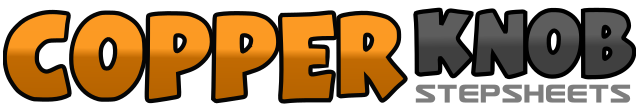 .......Count:32Wall:4Level:Beginner Cha Cha.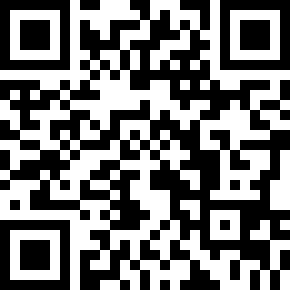 Choreographer:Dee Musk (UK) - October 2014Dee Musk (UK) - October 2014Dee Musk (UK) - October 2014Dee Musk (UK) - October 2014Dee Musk (UK) - October 2014.Music:It's Only Natural - Crowded House : (Album: The Very Best Of Crowded House. - iTunes)It's Only Natural - Crowded House : (Album: The Very Best Of Crowded House. - iTunes)It's Only Natural - Crowded House : (Album: The Very Best Of Crowded House. - iTunes)It's Only Natural - Crowded House : (Album: The Very Best Of Crowded House. - iTunes)It's Only Natural - Crowded House : (Album: The Very Best Of Crowded House. - iTunes)........1,2Step L to L side, touch R beside L.3&4Step R to R side, close L beside R, step R to R side.5,6Step L behind R, step R to R side.7&8Cross L over R, step R to R side, cross L over R. (12 o’clock).1,2Step R to R side, touch L beside R.3&4Step L to L side, close R beside L, make a ¼ turn L stepping forward on L.5,6Rock forward on R, recover weight to L.7&8Step back on R, close L beside R, step forward on R. (9 o’clock).1,2Rock forward on L, recover weight to R.3&4Step back on L, close R beside L, step forward on L.5-8Step forward on R, point L to L side, step forward on L, point R to R side (9 o’clock).1-4Cross R over L, step back on L, step R to R side, cross L over R.5,6Rock R to R side, recover weight to L.7&8Cross R over L, step L to L side, cross R over L. (9 o’clock).